Расписание ЕГЭРасписание проведения единого государственного экзамена и государственного выпускного экзамена в 2016 году Советы участникам ЕГЭ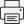 В экзаменационную пору всегда присутствует психологическое напряжение. Стресс при этом - абсолютно нормальная реакция организма.Легкие эмоциональные всплески полезны, они положительно сказываются на работоспособности и усиливают умственную деятельность. Но излишнее эмоциональное напряжение зачастую оказывает обратное действие.Причиной этого является, в первую очередь, личное отношение к событию. Поэтому важно формирование адекватного отношения к ситуации. Оно поможет выпускникам разумно распределить силы для подготовки и сдачи экзамена, а родителям - оказать своему ребенку правильную помощь.СОВЕТЫ ВЫПУСКНИКАМЕГЭ - лишь одно из жизненных испытаний, многие из которых еще предстоит пройти. Не придавайте событию слишком высокую важность, чтобы не увеличивать волнение.При правильном подходе экзамены могут служить средством самоутверждения и повышением личностной самооценки.Заранее поставьте перед собой цель, которая Вам по силам. Никто не может всегда быть совершенным. Пусть достижения не всегда совпадают с идеалом, зато они Ваши личные.Не стоит бояться ошибок. Известно, что не ошибается тот, кто ничего не делает.Люди, настроенные на успех, добиваются в жизни гораздо больше, чем те, кто старается избегать неудач.

Будьте уверены: каждому, кто учился в школе, по силам сдать ЕГЭ. Все задания составлены на основе школьной программы. Подготовившись должным образом, Вы обязательно сдадите экзамен.Некоторые полезные приемыПеред началом работы нужно сосредоточиться, расслабиться и успокоиться. Расслабленная сосредоточенность гораздо эффективнее, чем напряженное, скованное внимание.Заблаговременное ознакомление с правилами и процедурой экзамена снимет эффект неожиданности на экзамене. Тренировка в решении заданий поможет ориентироваться в разных типах заданий, рассчитывать время. С правилами заполнения бланков тоже можно ознакомиться заранее.Подготовка к экзамену требует достаточно много времени, но она не должна занимать абсолютно все время. Внимание и концентрация ослабевают, если долго заниматься однообразной работой. Меняйте умственную деятельность на двигательную. Не бойтесь отвлекаться от подготовки на прогулки и любимое хобби, чтобы избежать переутомления, но и не затягивайте перемену! Оптимально делать 10-15 минутные перерывы после 40-50 минут занятий.Для активной работы мозга требуется много жидкости, поэтому полезно больше пить простую или минеральную воду, зеленый чай. А о полноценном питании можно прочитать в разделе "Советы родителям" (см. ниже).Соблюдайте режим сна и отдыха. При усиленных умственных нагрузках стоит увеличить время сна на час.Рекомендации по заучиванию материалаГлавное - распределение повторений во времени.Повторять рекомендуется сразу в течение 15-20 минут, через 8-9 часов и через 24 часа.Полезно повторять материал за 15-20 минут до сна и утром, на свежую голову. При каждом повторении нужно осмысливать ошибки и обращать внимание на более трудные места.Повторение будет эффективным, если воспроизводить материал своими словами близко к тексту. Обращения к тексту лучше делать, если вспомнить материал не удается в течение 2-3 минут.Чтобы перевести информацию в долговременную память, нужно делать повторения спустя сутки, двое и так далее, постепенно увеличивая временные интервалы между повторениями. Такой способ обеспечит запоминание надолго.СОВЕТЫ РОДИТЕЛЯМИменно Ваша поддержка нужна выпускнику прежде всего. Зачастую родители переживают ответственные моменты в жизни своих детей гораздо острее, чем свои. Но взрослому человеку гораздо легче справиться с собственным волнением, взяв себя в руки.Поведение родителейВ экзаменационную пору основная задача родителей - создать оптимальные комфортные условия для подготовки ребенка и... не мешать ему. Поощрение, поддержка, реальная помощь, а главное - спокойствие взрослых помогают ребенку успешно справиться с собственным волнением.Не запугивайте ребенка, не напоминайте ему о сложности и ответственности предстоящих экзаменов. Это не повышает мотивацию, а только создает эмоциональные барьеры, которые сам ребенок преодолеть не может.Очень важно скорректировать ожидания выпускника. Объясните: для хорошего результата совсем не обязательно отвечать на все вопросы ЕГЭ. Гораздо эффективнее спокойно дать ответы на те вопросы, которые он знает наверняка, чем переживать из-за нерешенных заданий.Независимо от результата экзамена, часто, щедро и от всей души говорите ему о том, что он (она) - самый(ая) любимый(ая), и что все у него (неё) в жизни получится! Вера в успех, уверенность в своем ребенке, его возможностях, стимулирующая помощь в виде похвалы и одобрения очень важны, ведь "от хорошего слова даже кактусы лучше растут".Организация занятий Очень важно разработать ребёнку индивидуальную стратегию деятельности при подготовке и во время экзамена. Именно индивидуальную, так как все дети разные (есть медлительные, есть очень активные, есть аудиалы, кинестетики, тревожные, есть с хорошей переключаемостью или не очень и т. д.)! И вот именно в разработке индивидуальной стратегии родители должны принять самое активное участие: помочь своим детям осознать свои сильные и слабые стороны, понять свой стиль учебной деятельности (при необходимости доработать его), развить умения использовать собственные интеллектуальные ресурсы и настроить на успех!Одна из главных причин предэкзаменационного стресса - ситуация неопределенности. Заблаговременное ознакомление с правилами проведения ЕГЭ и заполнения бланков, особенностями экзамена поможет разрешить эту ситуацию.Тренировка в решении пробных тестовых заданий также снимает чувство неизвестности.
В процессе работы с заданиями приучайте ребёнка ориентироваться во времени и уметь его распределять.Помогите распределить темы подготовки по дням. Ознакомьте ребёнка с методикой подготовки к экзаменам (её можно подсмотреть в разделе "Советы выпускникам").Обеспечьте своему выпускнику удобное место для занятий, чтобы ему нравилось там заниматься!Питание и режим дняПозаботьтесь об организации режима дня и полноценного питания. Такие продукты, как рыба, творог, орехи, курага и т. д. стимулируют работу головного мозга. Кстати, в эту пору и "от плюшек не толстеют!"Не допускайте перегрузок ребенка. Через каждые 40-50 минут занятий обязательно нужно делать перерывы на 10-15 минут.Накануне экзамена ребенок должен отдохнуть и как следует выспаться. Проследите за этим.С утра перед экзаменом дайте ребёнку шоколадку... разумеется, это не баловство, а просто глюкоза стимулирует мозговую деятельность!* Материалы подготовлены на основе книг Ф.Йейтса "Искусство памяти"; Корсакова И.А., Корсаковой Н.К. "Хорошая память на каждый день", бесед с лучшими российскими психологами и педагогами, а также собственного родительского опыта.Проверить результаты ЕГЭУважаемые участники ЕГЭ!Для получения официальных результатов ЕГЭ следует обращаться в свою школу или в региональный орган управления образованием, в котором Вы регистрировались на ЕГЭ. 

Дополнительно Вы можете ознакомиться с предварительными результатами ЕГЭ в специальном сервисе. График обработки экзаменационных работ участников ЕГЭ в 2016 году и предоставления результатов экзаменов в субъекты Российской ФедерацииАпелляцияКонфликтная комиссия (далее – КК) создается в целях защиты прав участников экзаменов при проведении ГИА. КК призвана разрешать спорные вопросы не только по оцениванию экзаменационной работы, но и по соблюдению требований процедуры проведения ГИА. 

Апелляции тех участников, которые сдают ЕГЭ за пределами территории Российской Федерации, рассматривает федеральная конфликтная комиссия. 

Для обеспечения права на объективное проведение экзамена в ППЭ и оценивание экзаменационных работ участникам ЕГЭ предоставляется право подать в КК апелляцию в письменной форме: о нарушении установленного порядка проведения ЕГЭ по соответствующему учебному предмету;о несогласии с выставленными баллами. КК не рассматривает апелляции по вопросам содержания и структуры заданий по учебным предметам, а также по вопросам, связанным: с оцениванием результатов выполнения заданий экзаменационной работы с кратким ответом; с нарушением участником ЕГЭ требований, установленных Порядком; с неправильным оформлением экзаменационной работы. КК не рассматривает черновики участника ЕГЭ в качестве материалов апелляции. 

В целях информирования граждан в СМИ, на официальных сайтах ОИВ, учредителей, загранучреждений, организаций, осуществляющих образовательную деятельность, или специализированных сайтах не позднее чем за месяц до начала экзаменов публикуется информация: о сроках, местах и порядке подачи и рассмотрения апелляций. При рассмотрении апелляции может присутствовать участник ЕГЭ и (или) его родители (законные представители), а также общественные наблюдатели. Правила подачи апелляции о нарушении установленного порядка проведения ЕГЭ Апелляцию о нарушении установленного порядка проведения ЕГЭ участник ЕГЭ подает в день проведения экзамена по соответствующему учебному предмету члену ГЭК, не покидая ППЭ. 

Апелляция составляется в письменной форме в двух экземплярах: один передается в КК, другой, с пометкой члена ГЭК о принятии ее на рассмотрение в КК, остается у участника ЕГЭ. Член ГЭК, принявший апелляцию, в тот же день направляет ее в КК. 

После получения апелляции о нарушении установленного порядка проведения ЕГЭ членом ГЭК в ППЭ в день проведения экзамена в целях проверки изложенных в апелляции сведений организуется проверка при участии: организаторов, не задействованных в аудитории, в которой сдавал экзамен апеллянт;технических специалистов и ассистентов; общественных наблюдателей; сотрудников, осуществляющих охрану правопорядка; медицинских работников. КК рассматривает апелляцию о нарушении установленного порядка проведения ГИА в течение двух рабочих дней с момента ее поступления в КК.

После поступления апелляции в КК ответственный секретарь КК регистрируют ее в журнале регистрации апелляций, после чего информирует апеллянта и (или) его родителей (законных представителей) о дате, времени и месте рассмотрения апелляции. 

При рассмотрении апелляции о нарушении установленного порядка проведения ГИА КК рассматривает апелляцию и заключение о результатах проверки и выносит одно из решений: об удовлетворении апелляции;об отклонении апелляции.При удовлетворении апелляции результат экзамена, по процедуре которого участником ЕГЭ была подана апелляция, аннулируется и участнику ЕГЭ предоставляется возможность сдать экзамен по учебному предмету в иной день, предусмотренный едиными расписаниями проведения ЕГЭ. 

При отклонении апелляции результат апеллянта не изменяется и остается действующим. Правила подачи апелляции о несогласии с результатами ЕГЭ Апелляция о несогласии с выставленными баллами подается в течение двух рабочих дней после официального дня объявления результатов ГИА по соответствующему учебному предмету. 

Апелляция составляется в письменной форме в двух экземплярах: один передается в КК, другой, с пометкой ответственного лица о принятии ее на рассмотрение в КК, остается у апеллянта (форма 1-АП). 

Обучающиеся подают апелляцию в организацию, осуществляющую образовательную деятельность, которой они были допущены в установленном порядке к ГИА. Руководитель организации или уполномоченное им лицо, принявшее апелляцию, незамедлительно передает ее в КК. 

Выпускники прошлых лет подают апелляцию в места, в которых они были зарегистрированы на сдачу ЕГЭ, а также в иные места, определенные ОИВ. 

По решению ГЭК подача и (или) рассмотрение апелляций могут быть организованы с использованием информационно-коммуникационных технологий при условии соблюдения требований законодательства Российской Федерации в области защиты персональных данных. 

КК рассматривает апелляцию о несогласии с выставленными баллами в течение четырех рабочих дней с момента ее поступления в КК. 

После поступления апелляции в КК ответственный секретарь КК регистрируют ее в журнале регистрации апелляций, после чего информирует апеллянта и (или) его родителей (законных представителей) о дате, времени и месте рассмотрения апелляции. 

Апеллянту, в случае его участия в рассмотрении апелляции, предъявляются материалы апелляционного комплекта документов и заключение экспертов предметной комиссии, после чего он письменно в соответствующем поле протокола рассмотрения апелляции подтверждает, что ему предъявлены изображения выполненной им экзаменационной работы (заполнявшихся им бланков ЕГЭ), файлы с цифровой аудиозаписью его устных ответов, копии протоколов его устных ответов. 

Апеллянт должен удостовериться в правильности распознавания информации его бланков ЕГЭ и в том, что его экзаменационная работа проверена в соответствии с установленными требованиями. 

Привлеченные эксперты во время рассмотрения апелляции в присутствии апеллянта и (или) его родителей (законных представителей) дают им соответствующие разъяснения (при необходимости). Время, рекомендуемое на разъяснения по оцениванию развернутых и (или) устных ответов одного апеллянта, не более 20 минут. 

По результатам рассмотрения апелляции о несогласии с выставленными баллами КК принимает решение: об отклонении апелляции и сохранении выставленных баллов (отсутствие технических ошибок и ошибок оценивания экзаменационной работы);об удовлетворении апелляции и изменении баллов (наличие технических ошибок и (или) ошибок оценивания экзаменационной работы).При этом в случае удовлетворения апелляции количество ранее выставленных баллов может измениться как в сторону увеличения, так и в сторону уменьшения количества баллов. ДатаЕГЭГВЭДосрочный периодДосрочный периодДосрочный период21 марта (пн)математика Бматематика23 марта (ср)информатика и ИКТ, историяинформатика и ИКТ, история25 марта (пт)русский языкрусский язык28 марта (пн)математика П30 марта (ср)обществознаниеобществознание1 апреля (пт)география, литературагеография, литература2 апреля (сб)физика, химияфизика, химия8 апреля (пт)иностранные языки (устн)9 апреля (сб)иностранные языки, биологияиностранные языки, биология15 апреля (пт)резерв: русский языкрезерв: русский язык16 апреля (сб)резерв: математика Б, Презерв: математика 21 апреля (чт)резерв: литература, химия, информатика и ИКТрезерв: литература, химия, информатика и ИКТ, физика, биология22 апреля (пт)резерв: иностранные языки, история, обществознаниерезерв: иностранные языки, история, обществознание, география23 апреля (сб)резерв: иностранные языки (устн), география, физика, биологияОсновной этапОсновной этапОсновной этап27 мая (пт)География, литератураГеография, литература30 мая (пн)Русский языкРусский язык2 июня (чт)Математика БМатематика 6 июня (пн)Математика П 8 июня (ср)Обществознание Обществознание 10 июня (пт)Иностранные языки (устн)11 июня (сб)Иностранные языки (устн)14 июня (вт)Иностранные языки, биологияИностранные языки, биология16 июня (чт)Информатика и ИКТ, историяИнформатика и ИКТ, история20 июня (пн)Химия, физикаХимия, физика22 июня (ср)резерв: география, иностранные языки, химия, обществознание, информатика и ИКТрезерв: география, иностранные языки, химия, обществознание, информатика и ИКТ23 июня (чт)резерв: иностранные языки (устн)24 июня (пт)резерв: литература, физика, история, биологиярезерв: литература, физика, история, биология27 июня (пн)резерв: русский языкрезерв: русский язык28 июня (вт)резерв: математика Б, Презерв: математика 30 июня (чт)резерв: по всем предметамрезерв: пДата экзаменаЭкзаменОфициальный день
объявления результатов ЕГЭ 
на региональном уровне 
(не позднее указанной даты)Срок публикации результатов
на портале 27.05.(пт)География, Литература 08.06.(ср)09.06.(чт) 30.05.(пн)Русский язык 15.06.(ср)16.06.(чт)02.06.(чт)Математика на базовом уровне 15.06.(ср)16.06.(чт)06.06.(пн)Математика на профильном уровне21.06.(вт)22.06.(ср) 08.06.(ср)Обществознание22.06.(ср)23.06.(чт) 10.06.(пт)Иностранные языки (устные)28.06.(вт)29.06.(ср)11.06.(сб)Иностранные языки (устные)28.06.(вт)29.06.(ср)14.06.(вт)Иностранные языки (письменные), Биология 28.06.(вт)29.06.(ср) 16.06.(чт)Информатика и ИКТ, История 29.06.(ср)30.06.(чт) 20.06.(пн)Химия, Физика 04.07.(пн)05.07.(вт)22.06.(ср)Резерв: География, Иностранные языки, Химия, Литература, Обществознание, Информатика и ИКТ05.07.(вт)06.07.(ср) 23.06.(чт)Резерв: Иностранные языки (устные)05.07.(вт)06.07.(ср) 24.06.(пт)Резерв: Литература, Физика, История, Биология06.07.(ср)07.07.(чт) 27.06.(пн)Резерв: Русский язык 08.07.(пт)09.07.(сб) 28.06.(вт)Резерв: Математика на базовом и профильном уровне11.07.(пн)12.07.(вт) 30.06.(чт)Резерв по всем учебным предметам 12.07.(вт)13.07.(ср) 